Invitasjon til nærløp: Nattløp og langdistanse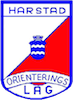 Harstad O-lag inviterer til nærløp med fleksibel start fredag 25. og 26. september 2020. Det blir nattløp på fredagen og langdistanse på lørdagen. Det er også mulig å kombinere disse løpene med Trollfjordløpet, et fellesstartsløp arrangert av Stokmarknes OL på søndagen etter.Nattløp: Fredag 25. september
Start mellom 19:30 og 20:30
Kart: Steinsåsvannet-myran
Klasser og løyper – NattløpLangdistanse: Lørdag 26. september 
Start fra klokken 11:00
Kart: Vollstadheia 
Klasser og løyper - LangdistansePåmelding: Ordinær påmelding i Eventor innen mandag 21. september. Etteranmelding frem til torsdag 24. september klokken 20:00. Det er mulig å melde på i N-åpen på arena frem til start.Premiering: Det blir premiering av vinnere i hver løype, og full premiering i N-Åpen.Smittevern: Løpet følger de gjeldende smittevernsbestemmelser, som du kan finne på eventor-siden til arrangementet.	I hovedtrekk betyr dette:Deltagertak på 200Premiering fortløpende Det blir ikke delt ut strekktidslapper Løpskart blir samlet inn etter målgangFor å kunne evaluere eget løp i ettertid blir kart lastet opp på arrangementssiden etter siste startende, og Livelox blir tilgjengelig for alle løypene.Overnatting: Harstad camping samt flere hoteller og pensjonater tilbyr overnattingsmuligheter i relativ nærhet til arena begge dager.Vi gleder oss til en flott orienteringshelg og ønsker dere velkommen til Harstad!Mer info kommer i PM =) A - Lang4,7A - Kort3,7B3,2C2,0N-Åpen1,5